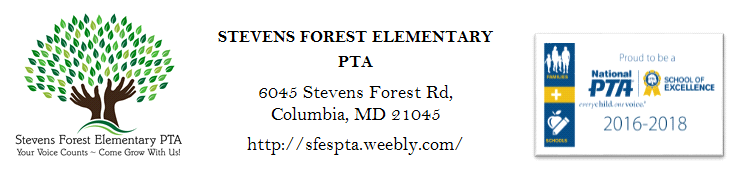 PTA Board Meeting 09/12/2022Maya Green called the meeting to order at 7:00p.m. Meeting took place in a hybrid format.  Board Members Present:President - Maya GreenVice President for Programs – Nadia Herron*Vice President of Fundraising – J’Ne St CyrVice President for Membership – Andre Neuland*Treasurer - Mike Elser *Recording Secretary – Sylvia HennessieCorresponding Secretary - Mary Amponsah*PTACHC Delegate – Nina York*PTACHC Delegate – Rikki McCoy*denotes that board member was present virtuallyOther Members Present: Dr. Joy SmithMrs. Katie CarterMegan Williams Dan WilliamsEmily PetersenJenny FloresJulianna BlaggKristen BaconNathan BrownEaglePam Linton-KozarGardenia JacksonKimberly ArdntSandi WeaverTara JacksonJacqueline LarroqueMarcus JacksonJustin FoxKevin OrellanaBoard Members Absent:noneWe do have a quorum.  It is established that we have a quorum for this meeting. Approval of past meeting minutesN/A AgendaMotion to approve meeting agenda at 7:04pm by Sylvia HennessieSeconded by – Nadia HerronCall to vote; motion passed unanimously. Membership Report – Andre NeulandWe have 21 members so farThis year, Andre plans to track donations as well as membershipIdeas for increasing membership: classroom competition/incentive for membership, promoting at BTSN, making membership info available in various locations (e.g. pta board)Andre will talk with Maya about getting grade level ambassadors up and runningAdministrative Report: Dr. SmithEveryone has been moving right along; smooth arrival and dismissals thus far, students are off to a great startAt the team leaders’ meeting this afternoon, staff gave kudos to previous grade levels for preparation of their students for the current yearSchool Improvement Plan (SIP)This year’s focus: “every student achieving, learning and leading with equity”We are starting the year with relationship building, with staff and one anotherSchool enrollment has declined since last redistricting, 313 students currently enrolledPreK/K numbers are very low, so if you know someone who needs to register, encourage them to do soSpecial Ed and ELL population has declined, ELL staffing has declined as a result of numbersPlease submit FARMS application if you haven't alreadySchoolwide free breakfast continues this year, but lunch is no longer freeAcademic Goals/Plans:Reading: increase the number of students scoring 4+ on MCAP to 43.9% MCAP goal for school is set by county, student scores are not available yet, but will be sent home to families when receivedInstructional Focuses - word study and writingInstructional strategies: teachers will have collaborative planning with literacy coach, Title 1 family events geared toward instructional focuses, continued use of IIT process, peer observations and learning walksMath: increase the number of students scoring 4+ on MCAP to 48.3%Instructional Focuses - number talks, various representations of math concepts - the thinking behind the mathInstructional strategies are aligned with literacy strategiesBehavioral: teacher managed behaviors are tracked with minor incident reports; office managed behaviors are tracked with office referralsGoals: No more than 3 out of school suspensions for all school population; no more than 2 out of school suspensions for special education students (target population)Ms. Linton-Kozar is now our Title 1 Point of Contact, and will support with Family Involvement TeamAction Item(s): Administration will send out the school improvement plan presentation in a school-wide communication as well as feedback form Treasurer report:  Mike ElserBudget reviewBeginning balance for the school year is $10751.32Notes:MD book bank fee will be donated by group of parentsWe are up against the budget completely, can utilize no more than 80% of balance so no programs can be added How the budget will be usedEducation: 25.3%Administrative: 8.8% (no flexibility with these costs)Staff Support: 21.8%Community Building: 29.4%Fundraising: 27.1%Administration ask: Bobcat beanies, they are on their way out of circulation, but have about 25 left so  would like to purchase 50 to help with transition; this is tabled, PTA cannot afford the cost ($9/each)Suggestion for going forward: PTA pays portion of field trips for families who are unable to pay, versus covering whole amount for all studentsMotion to approve budget at 7:48 pm by Rikki McCoySeconded by - Andre NeulandCall to vote, motion passedCommitteesVP of Programs - Nadia HerronOctober 1 - Oakland Mills Fall Festival - we will be selling hot dogs and nachosOctober 8, 11 am - 1 pm - 50th Anniversary (being combined with PTA’s Fall Fest) - community event, planning to be outside - will be events at school leading up to event with each class owning a decadeOctober 28 - Trunk or Treat We will need volunteers! Volunteer FormVP of Fundraising - J’Ne St CyrPTA will host four restaurant nights, remainder will be hosted by the schoolSeptember - ChipotleOctober - PizzamanNovember - PaneraJune - TBD October 1 - Oakland Mills Fall Festival - will be selling hot dogs and nachos as a fundraiserScrip gift cards - passive fundraising opportunity, allows school to make money where we can PTACHC Rep – Nina York & Rikki McCoy No September meeting due to Labor Day. Next meeting is October 3, 2022New Business:SECAC RepresentativeWe are in need of a SECAC representative (Special Education Citizens Advisory Committee), if interested please reach out to Maya ASAP: sfesbobcatspta@gmail.commeetings are typically the second Monday of the month from 7-9pmwebsite for more information: https://howardcountysecac.com/Sylvia - Advocating for funding of deferred maintenance at OMMS and OMHS:From Oakland Mills Community Association’s (OMCA) Call to Action email on Sept. 2, 2022“Please sign up now to testify at the September 22 Board of Education hearing for the HCPSS Capital Improvement Program. I cannot stress how important this is for our cOMmunity. If you don't want to speak publicly, please prepare written testimony using the instructions provided by the school system. As always, I will follow up before the meeting with OMCA's testimony, which you are welcome to use as a template for your own.“As many of you know, we have been concerned for years about the condition of several schools located within Oakland Mills Village and serving communities well beyond Oakland Mills. We recently celebrated the opening of the new Talbott Springs Elementary, but Oakland Mills Middle and Oakland Mills High remain two of the school systems oldest buildings in need of major renovations.“The Superintendent released his recommended redistricting plan to the Board of Education yesterday evening. While that plan does not propose any changes to the attendance area of Oakland Mills High, something embedded in that plan causes me a lot of concern. If you look at the chart below, you will note that both Oakland Mills High and Centennial High are noted for additions coming online. However, Centennial's capacity expands in 26-27 while OMHS's capacity doesn't expand until 31-32. This is not reflective of the capital plan the Board of Education adopted last year and would further delay investment in Oakland Mills High School, an older building with more deferred maintenance and higher projected capacity needs.“Imagine OMHS in 2030, filled to nearly 108 percent capacity, with its failing ventilation system that even today can't be set to bring in fresh air to prevent transmission of diseases like COVID-19 without causing mold growth throughout the building. This cannot happen. OMHS cannot be delayed any longer.”Written testimony draft shared, want to send on behalf of SFES PTA for Sept 22 meeting, need approvalproposed Capital Improvement Plan: https://drive.google.com/file/d/1IkXMwcXfH_RhlJDW4EfBUzqUWH4KFplM/view?ts=631fb5f1Motion to approve sending written testimony to BOE at 8:27pm by Maya GreenSeconded by - Mike ElserCall to vote, motion passedAction Item(s): Sylvia to email written testimony to BOE, written testimony will be shared on social media and website for communityMeeting ClosureMotion to adjourn by Maya Green at 8:29pmSeconded by Mike ElserCall to vote; motion passed unanimously.AdjournMeeting Adjourned at 8:29pm. 